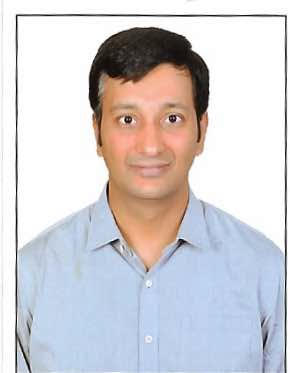 KARTIK RAOKartik Rao has  an Engineering Degree and an MBA in General Management from SCMHRD Pune. Kartik comes with over 14 years of experience in B-B sales, customer relationship management etc in the banking, Insurance and Pharma industry. He has worked with multinational companies like Marsh and Citibank in the past handling large clients in Chennai, Mumbai and Hyderabad.Kartik is a director in Akin Laboratories Pvt. Ltd a pharmaceutical formulations contract manufacturing company based out of Hyderabad and is driving new initiatives/ Business development/ New product development. He is also a founder Director of Nutrakin Private Limited which has been recently incorporated with the idea of developing and marketing responsible nutritional products.